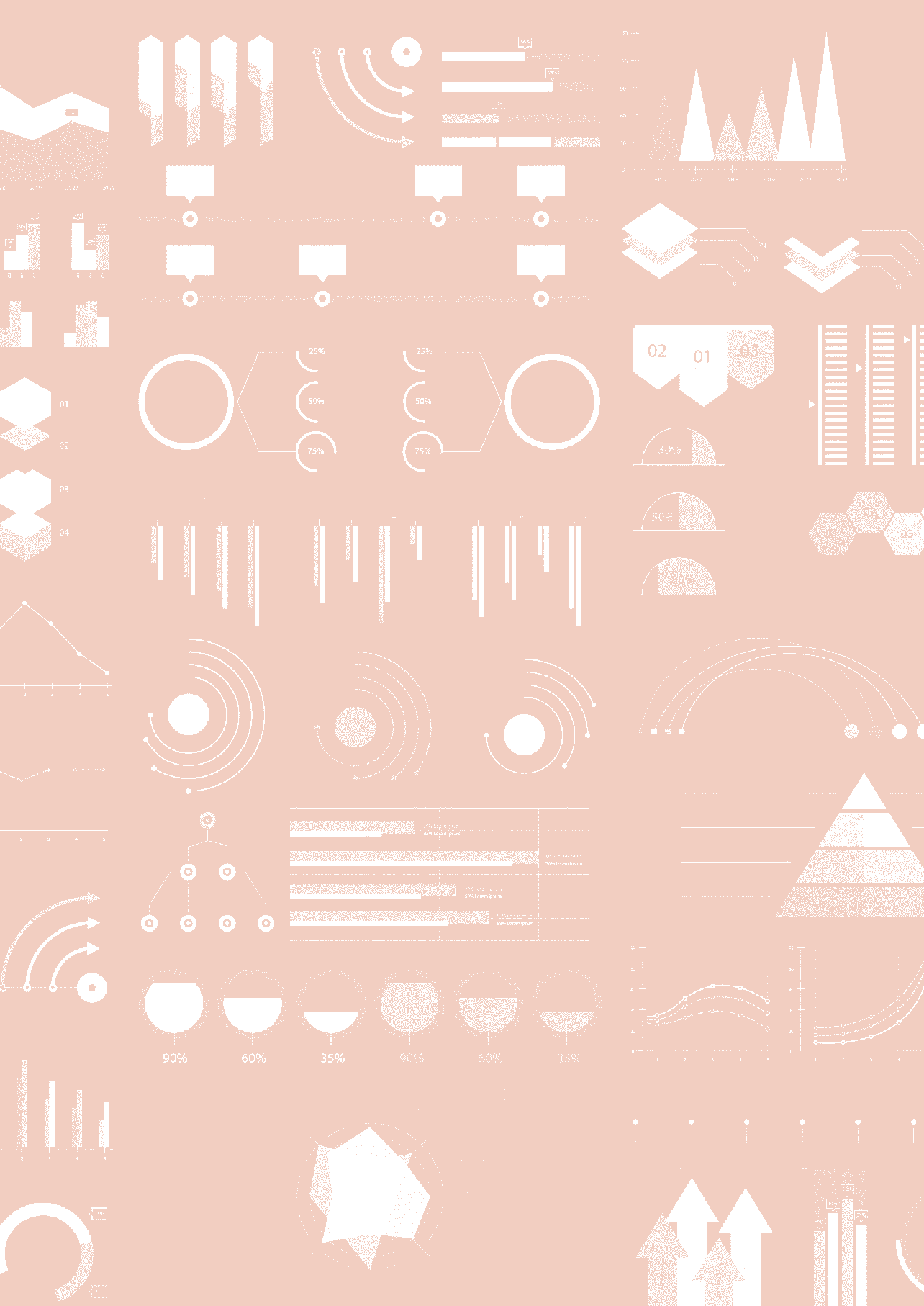 RELATÓRIO DECOLETA DE DADOS—PESQUISATIC EDUCA Ç Ã O2021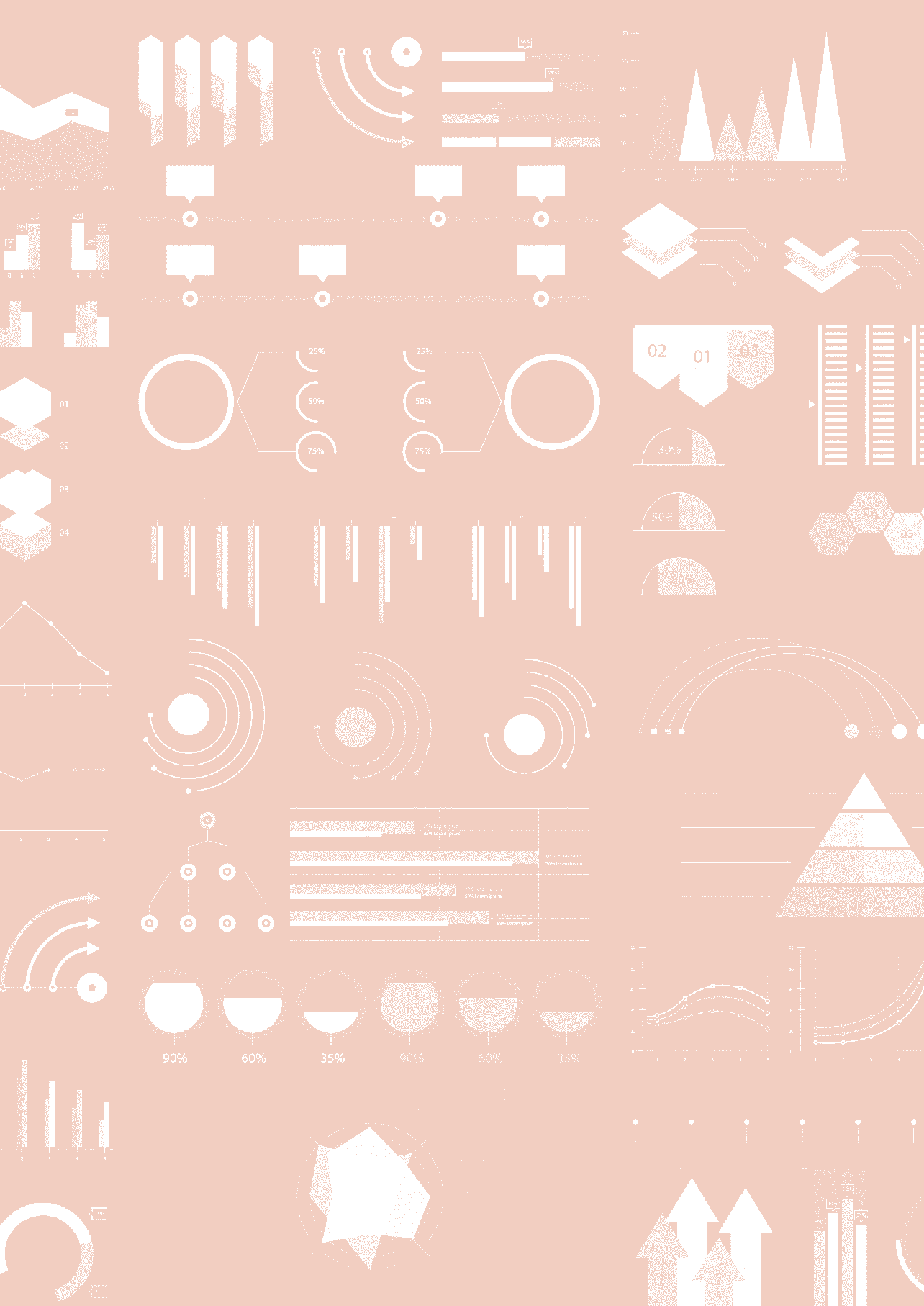 Relatório de Coleta de Dados TIC Educação 2021Edição COVID-19 – Metodologia adaptadaComitê Gestor da Internet no Brasil (CGI.br), por meio do Centro Regional de Estudos para o Desenvolvimento da Sociedade da Informação (Cetic.br), departamento do Núcleo de Informação e Coordenação do Ponto BR (NIC.br), apresenta o “Relatório de Coleta de Dados” da pesquisa TIC Educação 2021. O objetivo deste relatório é informar as características específicas desta edição do estudo, contemplando as alterações realizadas no instrumento de coleta, a alocação da amostraimplementada neste ano e as taxas de resposta verificadas.A metodologia empregada na pesquisa TIC Educação, incluindo os objetivos, os principais conceitos e definições, assim como as características do plano amostral, podem ser encontrados no “Relatório Metodológico” disponível nesta edição.Alocação da amostraA amostra inicial de escolas para a pesquisa TIC Educação 2021 segue a distribuição apresentada na Tabela 1.TABELA 1DISTRIBUIÇÃO DA AMOSTRA DE ESCOLAS, SEGUNDO UNIDADES DA FEDERAÇÃO, DEPENDÊNCIA ADMINISTRATIVA E LOCALIZAÇÃOCONTINUA ⯈	43⯈ CONCLUSÃOInstrumento de coletaENTREVISTAS COGNITIVAS E PRÉ-TESTESCom o objetivo de identificar se o instrumento de coleta seria bem compreendido pelos professores, entre os dias 8 e 15 de outubro de 2021, foram conduzidas 18 entrevistas de pré-teste do questionário programado com docentes de 13 escolas públicas e 5 escolas particulares, de acordo com a Tabela 2 abaixo:TABELA 2CASOS REGISTRADOS NO PRÉ-TESTE, SEGUNDO DEPENDÊNCIA ADMINISTRATIVA, MUNICÍPIO E UNIDADE DA FEDERAÇÃOApós o pré-teste, foram realizados ajustes na formulação dos indicadores a fim de, posteriormente, validá-los para início da etapa de coleta de dados. Além disso, foi possível identificar e validar o tempo médio de aplicação das entrevistas.ALTERAÇÕES NOS INSTRUMENTOS DE COLETACom o intuito de melhor retratar as práticas educacionais mediadas por tecnologias digitais em escolas e entre professores e estudantes de Educação Básica, desde 2020, o Cetic.br tem implementado iniciativas para a ampliação das áreas temáticas cobertas pela pesquisa e a disseminação de dados sobre novas unidades de análise, como a inclusão de escolas federais e entrevistas com a comunidade escolar de instituições localizadas em áreas rurais.Dessa forma, na busca por investigar as oportunidades, os desafios e as desigualdades no uso de tecnologias digitais nos processos de ensino e de aprendizagem, a pesquisa TIC Educação enfoca quatro dimensões de análise:acesso e uso de tecnologias digitais, dimensão que tem como enfoque a medição das condições de conectividade e de apropriação das tecnologias por professores e estudantes, bem como de oferta de recursos digitais nas instituições escolares;uso educacional de tecnologias, ou seja, a compreensão de que as tecnologias podem propiciar recursos relevantes de apoio ao currículo;desenvolvimento de habilidades digitais, que se refere ao entendimento das tecnologias digitais como competências ou conhecimentos a serem adquiridos ou aprimorados pelos estudantes e que podem ser úteis em sua vida cotidiana e em seu projeto de vida;educação para a cidadania digital, que diz respeito à promoção da reflexão entre estudantes e professores e à inserção de debates no currículo escolar sobre os impactos sociais da adoção de tecnologias digitais.A pesquisa contempla também a investigação sobre o uso de tecnologias digitais na gestão escolar e a participação dos gestores nas decisões tomadas em relação às políticas de tecnologia implementadas nas escolas.Com base nessas dimensões, a pesquisa também passou a coletar dados, desde 2020, sobre a oferta de tecnologias digitais nas escolas para a mediação da aprendizagem dos estudantes com deficiência, abrangendo ainda indicadores sobre o uso de recursos educacionais digitais acessíveis e sobre a preparação e o apoio aos professores para utilizarem tais recursos em atividades de ensino e de aprendizagem com os alunos.Na edição 2021, dando continuidade à disseminação de dados sobre tais temáticas, as entrevistas realizadas com professores abrangeram novos módulos e indicadores que objetivam permitir um maior aprofundamento em temas relacionados ao uso de redes, plataformas e aplicações digitais na preparação e condução de atividades educacionais. Além disso, foram incluídos indicadores sobre a formação e o apoio institucional aos professores para uso das tecnologias digitais nos processos de ensino e de aprendizagem e o desenvolvimento de atividades híbridas e remotas, especialmente durante o período de pandemia.O “Relatório Metodológico” disponível nesta publicação traz outras informações sobre o objetivo da pesquisa TIC Educação e os módulos investigados na edição 2021.TREINAMENTO DE CAMPOAs entrevistas foram realizadas por uma equipe de profissionais treinados e supervisionados. Além disso, toda a equipe do projeto também teve acesso ao manual de instruções da pesquisa, que continha a descrição de todos os procedimentos necessários para a realização da coleta de dados e o detalhamento dos objetivos e da metodologia do estudo, para garantir a padronização e a qualidade do trabalho.Ao todo, trabalharam na coleta de dados 35 entrevistadores, 2 auxiliares de supervisão de campo e 2 supervisores de campo.Coleta de dados em campoMÉTODO DE COLETAAs escolas foram contatadas por meio da técnica de Entrevista Telefônica Assistida por Computador (do inglês, Computer-Assisted Telephone Interviewing – CATI). Em um primeiro contato com as escolas, eram obtidas com o gestor das unidades as listas dos nomes e os números de telefone de professores nos níveis de ensino ou turmas de interesse da pesquisa. A partir dessas listas, foram feitas tentativas de contato diretamente com os professores. As entrevistas com professores tiveram duração aproximada de 42 minutos. Além disso, foram necessárias, em média, seis ligações antes do início da aplicação do questionário com os professores. A pesquisa contou com o apoio institucional do Ministério da Educação (MEC), do Conselho Nacional de Secretários de Educação (Consed) e da União Nacional dos Dirigentes Municipais de Educação (Undime), que encaminharam ofícios às escolas públicas e particulares selecionadas antes e durante a realização do campo, a fim de informá- las sobre a pesquisa e solicitar o apoio dos responsáveis para autorizar a realização das entrevistas.DATA DE COLETAA coleta de dados nas escolas para a pesquisa TIC Educação 2021 ocorreu entre outubro de 2021 e abril de 2022.PROCEDIMENTOS E CONTROLES DE CAMPODiversas ações foram realizadas a fim de garantir a maior padronização possível na forma de coleta de dados. As ocorrências-padrão adotadas, bem como o número de casos registrados ao final da coleta de dados, estão descritos nas Tabelas 3 e 4. Foi registrada uma ocorrência referente a cada ligação realizada pelos entrevistadores para os números de telefone contidos no cadastro, o que permitiu o acompanhamento do histórico detalhado de contatos.A investigação foi acompanhada por meio de controle de campo semanal contendo um resumo da quantidade de escolas por ocorrência em cada estrato, também com informações sobre a quantidade de entrevistas realizadas e faltantes.TABELA 3NÚMERO DE ESCOLAS CONTATADAS, SEGUNDO OCORRÊNCIAS DE CAMPOCONTINUA ⯈⯈ CONCLUSÃOPara reduzir as perdas de entrevistas, caso tivessem a ocorrência “Telefones inválidos”, foi adotada a busca de números de telefones alternativos na Internet, tendo como palavra-chave o nome da escola. O mesmo procedimento foi realizado com as instituições selecionadas para a amostra que não possuíam número de telefone no cadastro, com o objetivo de viabilizar a realização da entrevista telefônica.TABELA 4NÚMERO DE PROFESSORES CONTATADOS, SEGUNDO OCORRÊNCIAS DE CAMPOCONTINUA ⯈⯈ CONCLUSÃORESULTADO DA COLETAEm razão das medidas sanitárias implementadas pelas redes de ensino para enfrentamento da pandemia COVID-19, durante o segundo semestre de 2021, quando ocorreu a coleta de dados para a edição 2021 da pesquisa TIC Educação, muitas escolas ainda permaneciam fechadas ou sob o regime de aulas híbridas, com atividades em forma presencial e remota. A diversidade de contextos vivenciados pelas instituições escolares durante esse período dificultou a realização de entrevistas presenciais e determinou a adaptação da metodologia a ser adotada pela pesquisa, realizada apenas com professores de Ensinos Fundamental e Médio, por meio de ligações telefônicas.As dificuldades de contato com os docentes impactaram as taxas de resposta esperadas para a pesquisa, não permitindo que fossem realizadas entrevistas em 56 de 192 estratos. No entanto, pela primeira vez foi possível entrevistar professores que lecionavam em escolas localizadas em áreas rurais, dados de grande relevância para as políticas educacionais, especialmente públicas.Ao todo, para a pesquisa TIC Educação 2021, foram realizadas entrevistas com 1.865 professores de 664 escolas, sendo que 359 instituições estavam localizadas em áreas urbanas e 305 em áreas rurais. A distribuição das taxas de resposta é variável entre as UF e as dependências administrativas. Os resultados estão dispostos na Tabela 5.TABELA 5TAXA DE RESPOSTA DE ESCOLAS, SEGUNDO UNIDADES DA FEDERAÇÃO, DEPENDÊNCIA ADMINISTRATIVA E LOCALIZAÇÃOCONTINUA ⯈⯈ CONCLUSÃOUnidades da FederaçãoUnidades da FederaçãoAmostra inicialRegião NorteAcre155Região NorteAmapá117Região NorteAmazonas105Região NortePará122Região NorteRondônia113Região NorteRoraima105Região NorteTocantins117Unidades da FederaçãoUnidades da FederaçãoAmostra inicialRegião NordesteAlagoas107Região NordesteBahia150Região NordesteCeará111Região NordesteMaranhão138Região NordesteParaíba129Região NordestePernambuco135Região NordestePiauí109Região NordesteRio Grande do Norte135Região NordesteSergipe144Região SudesteEspírito Santo181Região SudesteMinas Gerais170Região SudesteRio de Janeiro124Região SudesteSão Paulo142Região SulParaná196Região SulRio Grande do Sul183Região SulSanta Catarina183Região Centro-OesteDistrito Federal64Região Centro-OesteGoiás115Região Centro-OesteMato Grosso170Região Centro-OesteMato Grosso do Sul158Dependência administrativaDependência administrativaAmostra inicialFederalFederal95EstadualEstadual1 061MunicipalMunicipal1 891ParticularParticular631LocalizaçãoLocalizaçãoAmostra inicialUrbanaUrbana2 009RuralRural1 669Dependência administrativaMunicípioUnidade da FederaçãoParticularSão PauloSão PauloParticularIndaiatubaSão PauloParticularGuarulhosSão PauloParticularVinhedoSão PauloParticularCuritibaParanáPública estadualRibeirão das NevesMinas GeraisPública estadualFortalezaCearáPública estadualBetimMinas GeraisPública estadualMinas NovasMinas GeraisPública estadualPresidente KennedyEspírito SantoPública estadualNova IguaçuRio de JaneiroPública estadualFortalezaCearáPública estadualDois IrmãosRio Grande do SulPública municipalBelo HorizonteMinas GeraisPública municipal (duas escolas)São PauloSão PauloPública municipalBelo HorizonteMinas GeraisPública municipalMinas NovasMinas GeraisOcorrênciasDescriçãoDescriçãoNão falou com representantes da escolaNão falou com representantes da escolaNão falou com representantes da escolaTelefone não atendeNúmero toca várias vezes e ninguém atende.0FaxSinal de fax.0Secretária eletrônica/ caixa postalNúmero é atendido por uma mensagem eletrônica somente para recados.0Não foi possível completar a ligaçãoSinal de intermitência (sinal de que a ligação não foi completada).0Telefone ocupadoNúmero que dá sinal de ocupado.0Telefone fora de área/ desligado/ temporariamente fora de serviçoTelefones que dão uma mensagem de que o número está fora de serviço ou fora da área de cobertura.0Falou com representantes da escola, mas não concluiu o agendamentoFalou com representantes da escola, mas não concluiu o agendamentoFalou com representantes da escola, mas não concluiu o agendamentoAgendamentoA pessoa respondente (diretor[a] ou responsável) foi contatada e pediu que a equipe de campo ligasse em um determinado dia e horário.12RetornoAlguém próximo à pessoa respondente foi contatado, porém não foi possível contatar o respondente para realizar a entrevista no momento. Essa terceira pessoa informa diae horário específicos para a tentativa de localização de respondente naquele número de telefone.349Entrevista realizadaEntrevista realizadaEntrevista realizadaEntrevista realizadaListagem de professores integralmente obtida com ao menos uma entrevista realizada com professor(a).664Impossibilidade definitiva de realização da entrevistaImpossibilidade definitiva de realização da entrevistaImpossibilidade definitiva de realização da entrevistaListagem obtida, mas sem entrevistasEscolas com listagem de professores integralmente obtida, mas sem entrevistas realizadas com professores.768RecusaA escola se recusa a participar da pesquisa.368Escola fechou/não existe maisA escola fechou e não há planos para que volte a existir.30Código Inep da escola não confirmadoO código Inep da escola registrado no cadastro utilizado para a seleção da amostra não é confirmado no início do questionário.6Escola sem professoresA escola não conta com professores no momento do contato.8Escola sem alunos matriculadosA escola não conta com alunos matriculados no momento do contato.2Escola não oferece os níveis de ensino de interesseA escola não oferece os níveis de ensino de interesse para a pesquisa.67OcorrênciasDescriçãoDescriçãoEscola sem diretorA escola não tem diretor(a) responsável.15Secretaria de Educação não autorizou a participaçãoda escolaA Secretaria de Educação ou outro órgão público competente não autorizou a participação da escola na pesquisa.5As aulas acabaram (fim do semestre letivo)A escola já encerrou o ano letivo para a(s) série(s) selecionada(s).3Prazo de contato excedidoFinal do prazo de sete dias úteis após a primeira discagem de retorno ou agendamento.1 234Excesso de discagemCumprimento das 12 tentativas de contato sistemáticas sem sucesso.2Telefones inválidosTelefones inválidos, errados ou que não existem.145OcorrênciasOcorrênciasDescriçãoDescriçãoNão falou com o(a) professor(a)Não falou com o(a) professor(a)Não falou com o(a) professor(a)Não falou com o(a) professor(a)Telefone não atendeNúmero toca várias vezes e ninguém atende.Número toca várias vezes e ninguém atende.1 103FaxSinal de fax.Sinal de fax.1Secretária eletrônica/ caixa postalNúmero é atendido por uma mensagem eletrônica somente para recados.Número é atendido por uma mensagem eletrônica somente para recados.104Telefone ocupadoSinal de ocupado.Sinal de ocupado.16Telefone fora de área/desligado/ temporariamente fora de serviçoTelefones que apresentam uma mensagem de que o número está fora de serviço ou fora da área de cobertura.Telefones que apresentam uma mensagem de que o número está fora de serviço ou fora da área de cobertura.16Falou com alguém, mas não concluiu a entrevistaFalou com alguém, mas não concluiu a entrevistaFalou com alguém, mas não concluiu a entrevistaFalou com alguém, mas não concluiu a entrevistaAgendamentoA pessoa respondente (diretor[a] ou responsável) foi contatada e pediu que a equipe de campo ligasse em um determinado dia e horário.A pessoa respondente (diretor[a] ou responsável) foi contatada e pediu que a equipe de campo ligasse em um determinado dia e horário.334RetornoPessoa respondente não contatada; a pessoa que atendeu o telefone informou dia e horário específicos para a tentativa de localização de respondente naquele número de telefone.Pessoa respondente não contatada; a pessoa que atendeu o telefone informou dia e horário específicos para a tentativa de localização de respondente naquele número de telefone.3 915OcorrênciasOcorrênciasDescriçãoDescriçãoEntrevista realizadaEntrevista realizadaEntrevista realizadaEntrevista realizadaEntrevista realizadaEntrevistas realizadas com professores.Entrevistas realizadas com professores.1 865Impossibilidade definitiva de realização da entrevistaImpossibilidade definitiva de realização da entrevistaImpossibilidade definitiva de realização da entrevistaImpossibilidade definitiva de realização da entrevistaRecusaProfessor(a) se recusa a participar da pesquisa.Professor(a) se recusa a participar da pesquisa.562AbandonoO questionário foi iniciado e, em determinado momento, a pessoa entrevistada desistiu de responder.O questionário foi iniciado e, em determinado momento, a pessoa entrevistada desistiu de responder.151DuplicidadeProfessores selecionados para a amostra em escolas diferentes, que se recusam a responder pela escola separadamente.Professores selecionados para a amostra em escolas diferentes, que se recusam a responder pela escola separadamente.15Telefone não existeMensagem automática de que o número não existe.Mensagem automática de que o número não existe.217Telefone erradoTelefones residenciais ou de outros estabelecimentos que não o da escola.Telefones residenciais ou de outros estabelecimentos que não o da escola.470Prazo de contato excedidoFinal do prazo de 15 dias úteis após a primeira discagem de retorno ou agendamento.Final do prazo de 15 dias úteis após a primeira discagem de retorno ou agendamento.3 420Excesso de discagemCumprimento das 15 tentativas de contato sistemáticas sem sucesso.Cumprimento das 15 tentativas de contato sistemáticas sem sucesso.969Professor(a) não atua mais na escolaProfessor(a) não trabalha mais na escola.Professor(a) não trabalha mais na escola.460Unidades da FederaçãoUnidades da FederaçãoTaxa de resposta (%)Região NorteAcre20Região NorteAmapá18Região NorteAmazonas19Região NortePará14Região NorteRondônia22Região NorteRoraima15Região NorteTocantins26Região NordesteAlagoas20Região NordesteBahia17Região NordesteCeará26Região NordesteMaranhão19Região NordesteParaíba24Região NordestePernambuco29Região NordestePiauí22Região NordesteRio Grande do Norte20Região NordesteSergipe28Região SudesteEspírito Santo17Região SudesteMinas Gerais15Região SudesteRio de Janeiro15Região SudesteSão Paulo11Região SulParaná10Região SulRio Grande do Sul14Região SulSanta Catarina23Região Centro-OesteDistrito Federal8Região Centro-OesteGoiás17Região Centro-OesteMato Grosso13Região Centro-OesteMato Grosso do Sul12Dependência administrativaTaxa de resposta (%)Federal5Estadual20Municipal20Privada12LocalizaçãoTaxa de resposta (%)Urbana18Rural18